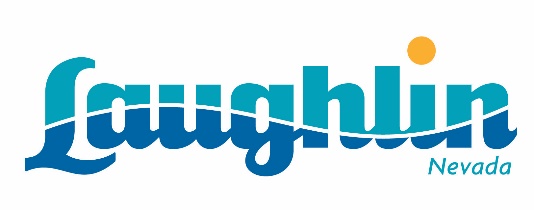 OUTDOOR ACTIVITIESMany travelers visit Laughlin for its exciting gaming and entertainment options, but many are also drawn to this resort town for the multitude of outdoor activities. Sunny skies prevail more than 300 days a year in Laughlin and with an average temperature of 75 degrees, guests can enjoy the spectacular Southwest landscape that surrounds Laughlin year-round.The Colorado River Heritage Greenway Park and Trails opened in July 2012 and includes several miles of riverfront that have been transformed into a recreation paradise. The new trail system offers a variety of walks and hikes for pedestrians, cyclists and equestrians, and also includes an expansion of the Laughlin Riverwalk. As well as trails, the park offers an amphitheater-type space, children's play equipment and spray pad, group and individual shade shelters, and fishing docks.Saddle up and view the beautiful scenery from Pot A Gold Stable’s wagon ride or horseback ride. Experience the Lake Mead National Recreational Area, Pyramid Canyon and Davis Dam Recreational area while riding along the Colorado River. Enjoy the ride over desert ridges to breathtaking views of Nevada, Arizona, Laughlin and Lake Mohave with Davis Dam setting the backdrop.The Black Mountains, visible from Laughlin casinos, hold a fascinating array of wildlife and vistas. One of the most popular areas of the range is the Mount Nutt Wilderness Area. An amusing features of the skyline, the "Sleeping Giant," can be seen from most Laughlin hotel/casinos. One can see the profile of a man's face as if he were lying on his back with his eyes closed.Come fish the Colorado River's breathtaking Topock Gorge for striped bass, largemouth bass, trout, crappie and flathead catfish with Capt. Doyle's Fun Fishing Guide Service. They supply all the equipment and sell the necessary fishing licenses and stamps -- just bring lunch and enjoy the day.Cruise the Colorado River at your own speed! The choice is yours whether to enjoy the river's quiet moods in one of the several kayak trips from the Black Canyon below Hoover Dam to Topock Gorge at the upper end of Lake Havasu, or to take a leisurely and relaxing 90-minute cruise aboard one of the two-deck tour boats offering a narrated history of Laughlin and the surrounding area. If you feel the need for speed, the London Bridge Jet Boat's scenic trip through Topock Gorge, featuring volcanic rock faces, ancient Indian petroglyphs and desert wildlife, will take you to the foot of the London Bridge for a two-hour layover before returning to Laughlin.Enjoy a cloudless, sunlit morning or clear, starlit evening stroll along Laughlin's Riverwalk. Extending from the Riverside Resort to the River Palms, visitors can take a relaxing walk along the river's edge and see the many fish and waterfowl that flock to its shores.Christmas Tree Pass and Grapevine Canyon, located about seven miles west of Laughlin on Highway 163, are ideal for hiking, camping, photography and exploring. Grapevine Canyon is a wondrous piece of archeological history and evidence of prehistoric Indians who lived in this canyon are easily traced through the hundreds of petroglyphs decorating the canyon walls. A fresh water spring flows down the wash bringing wildlife from the mountains to feed on the plants growing in the canyon.Discover more about the area at The Colorado River Museum. Built in 1947 to serve the population of workers who were building Davis Dam, visitors will find interesting displays, artifacts and memorabilia of the area and the history of the people that made it all happen. The Museum is located 1/4 mile north of the Laughlin Bridge at Davis Camp and is open September through June with limited hours of operation.Located nine miles north of Laughlin on the Arizona side of Lake Mohave, Katherine Landing features RV facilities, boat rentals, boat slips, launch ramp, picnic area, marina, dry storage, restaurant, general store and other resort amenities. Boat rentals range from personal watercraft to 16-foot fishing boats, 18-foot runabouts for waterskiing and exploring, and 24-foot patio boats. Created by nearby Davis Dam, the Lake Mohave/Lake Mead National Recreation Area has more than 200 miles of shoreline etched with hundreds of coves and secluded areas. The lake is rich in wildlife and features an abundance of recreational opportunities such as fishing, boating, camping, birding, swimming and water skiing.Personal watercraft rentals are a wonderful way to explore and enjoy the Colorado River. Several Laughlin hotels have a watercraft desk or kiosk on property to make rentals convenient. There are also several watercraft vendors in the area with some offering courtesy pick-up and drop-off from hotels to the launch site. For those that own their own personal watercraft, there are numerous ramps in the area for both lake and river launches.Dive Shack USA can make your dive vacation a memorable and unique experience. Lake Mohave has hidden canyons and many wrecks to discover, including a school bus, an old mine shaft and Wreck Alley. In the winter months, the lake's visibility increases like those seldom seen in this part of the country.A once-thriving mining community, Oatman, Ariz., takes visitors back to the days of the Old West with staged cowboy gunfights and showdowns in the middle of town. Wild burros, the town's "pets," roam the streets of this popular setting that has been the location for many movies and TV westerns. Oatman's most famous visitors were Clark Gable and Carol Lombard who spent the night at the Oatman Hotel during their well-publicized "elopement" in the 1930s.Relive the area’s early pioneer years and saddle up for a scenic western trail ride with Oatman Stables. Experience the rugged beauty of the Black Mountains while riding trails once used by the U.S. Cavalry to connect Kingman to Fort Mohave. 